Deutscher Tischtennis-Bund - Generalsekretariat	z.Hd. Daniel RinglebOtto-Fleck-Schneise 1260528 Frankfurt/Main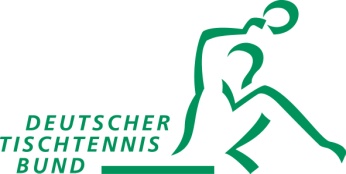 Tel.: 069 695019-35Fax: 069 69501913Mail: ringleb.dttb@tischtennis.dewww.tischtennis.deAnmeldung zum Qualitätszirkel Gesundheitssport Tischtennis 2018Rückmeldefrist: 	31. Oktober 2018Zutreffendes bitte eintragen und dieses Formular bis zur Rückmeldefrist an das Generalsekretariat des DTTB per Post, Fax oder Mail senden.Termin: 		Samstag, 15. Dezember (10:00 Uhr) bis Sonntag, 16. Dezember 2018 (ca. 14:00)Ort: 	Sportschule des Landessportbundes Hessen in Frankfurt	Otto-Fleck-Schneise 4, 60528 Frankfurt am MainKosten:	 Einzelzimmer (119,- Euro*)	 Doppelzimmer (109,- Euro*)	 Ohne Übernachtung (99,- Euro*)* 119,-/109,-/99,- Euro sind die Gesamtkosten des Lehrgangs, inkl. Vollverpflegung. Bei Absagen ab 14 Tage vor Veranstaltungsbeginn werden 50% der Seminarkosten in Rechnung gestellt. Bei Absagen ab 3 Tage vor Veranstaltungsbeginn oder bei Nichtanreise ist die volle Seminargebühr zu entrichten, falls der Platz nicht neu besetzt werden kann. 
Hiermit melde ich mich verbindlich für den Qualitätszirkel „Gesundheitssport Tischtennis“ an: Name:			     ___________________________________________________Themenwünsche für den Qualitätszirkel:      _________________________________________________________________________________________________Unterschrift des Teilnehmers